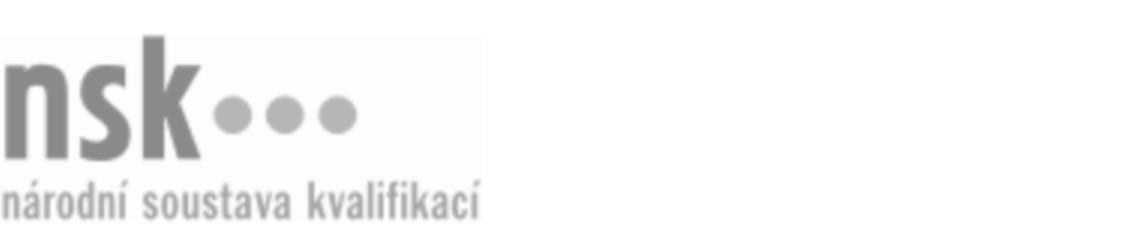 Autorizované osobyAutorizované osobyAutorizované osobyAutorizované osobyAutorizované osobyAutorizované osobyAutorizované osobyAutorizované osobyChovatel a ošetřovatel / chovatelka a ošetřovatelka skotu (kód: 41-044-H) Chovatel a ošetřovatel / chovatelka a ošetřovatelka skotu (kód: 41-044-H) Chovatel a ošetřovatel / chovatelka a ošetřovatelka skotu (kód: 41-044-H) Chovatel a ošetřovatel / chovatelka a ošetřovatelka skotu (kód: 41-044-H) Chovatel a ošetřovatel / chovatelka a ošetřovatelka skotu (kód: 41-044-H) Chovatel a ošetřovatel / chovatelka a ošetřovatelka skotu (kód: 41-044-H) Chovatel a ošetřovatel / chovatelka a ošetřovatelka skotu (kód: 41-044-H) Chovatel a ošetřovatel / chovatelka a ošetřovatelka skotu (kód: 41-044-H) Autorizující orgán:Autorizující orgán:Ministerstvo zemědělstvíMinisterstvo zemědělstvíMinisterstvo zemědělstvíMinisterstvo zemědělstvíMinisterstvo zemědělstvíMinisterstvo zemědělstvíMinisterstvo zemědělstvíMinisterstvo zemědělstvíMinisterstvo zemědělstvíMinisterstvo zemědělstvíMinisterstvo zemědělstvíMinisterstvo zemědělstvíSkupina oborů:Skupina oborů:Zemědělství a lesnictví (kód: 41)Zemědělství a lesnictví (kód: 41)Zemědělství a lesnictví (kód: 41)Zemědělství a lesnictví (kód: 41)Zemědělství a lesnictví (kód: 41)Zemědělství a lesnictví (kód: 41)Povolání:Povolání:Chovatel a ošetřovatel skotuChovatel a ošetřovatel skotuChovatel a ošetřovatel skotuChovatel a ošetřovatel skotuChovatel a ošetřovatel skotuChovatel a ošetřovatel skotuChovatel a ošetřovatel skotuChovatel a ošetřovatel skotuChovatel a ošetřovatel skotuChovatel a ošetřovatel skotuChovatel a ošetřovatel skotuChovatel a ošetřovatel skotuKvalifikační úroveň NSK - EQF:Kvalifikační úroveň NSK - EQF:333333Platnost standarduPlatnost standarduPlatnost standarduPlatnost standarduPlatnost standarduPlatnost standarduPlatnost standarduPlatnost standarduStandard je platný od: 21.10.2022Standard je platný od: 21.10.2022Standard je platný od: 21.10.2022Standard je platný od: 21.10.2022Standard je platný od: 21.10.2022Standard je platný od: 21.10.2022Standard je platný od: 21.10.2022Standard je platný od: 21.10.2022Chovatel a ošetřovatel / chovatelka a ošetřovatelka skotu,  28.03.2024 10:00:32Chovatel a ošetřovatel / chovatelka a ošetřovatelka skotu,  28.03.2024 10:00:32Chovatel a ošetřovatel / chovatelka a ošetřovatelka skotu,  28.03.2024 10:00:32Chovatel a ošetřovatel / chovatelka a ošetřovatelka skotu,  28.03.2024 10:00:32Chovatel a ošetřovatel / chovatelka a ošetřovatelka skotu,  28.03.2024 10:00:32Strana 1 z 2Strana 1 z 2Autorizované osobyAutorizované osobyAutorizované osobyAutorizované osobyAutorizované osobyAutorizované osobyAutorizované osobyAutorizované osobyAutorizované osobyAutorizované osobyAutorizované osobyAutorizované osobyAutorizované osobyAutorizované osobyAutorizované osobyAutorizované osobyNázevNázevNázevNázevNázevNázevKontaktní adresaKontaktní adresa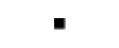 Česká zemědělská univerzita v PrazeČeská zemědělská univerzita v PrazeČeská zemědělská univerzita v PrazeČeská zemědělská univerzita v PrazeČeská zemědělská univerzita v PrazeKamýcká  961/129, 16521 Praha 6Kamýcká  961/129, 16521 Praha 6Česká zemědělská univerzita v PrazeČeská zemědělská univerzita v PrazeČeská zemědělská univerzita v PrazeČeská zemědělská univerzita v PrazeČeská zemědělská univerzita v PrazeKamýcká  961/129, 16521 Praha 6Kamýcká  961/129, 16521 Praha 6Kamýcká  961/129, 16521 Praha 6Kamýcká  961/129, 16521 Praha 6SVOPAP s.r.o.SVOPAP s.r.o.SVOPAP s.r.o.SVOPAP s.r.o.SVOPAP s.r.o.U Mrázovky 1950/16, 15000 Praha 5U Mrázovky 1950/16, 15000 Praha 5SVOPAP s.r.o.SVOPAP s.r.o.SVOPAP s.r.o.SVOPAP s.r.o.SVOPAP s.r.o.U Mrázovky 1950/16, 15000 Praha 5U Mrázovky 1950/16, 15000 Praha 5U Mrázovky 1950/16, 15000 Praha 5U Mrázovky 1950/16, 15000 Praha 5Vyšší odborná škola a Střední odborná škola zemědělsko-technická Bystřice nad PernštejnemVyšší odborná škola a Střední odborná škola zemědělsko-technická Bystřice nad PernštejnemVyšší odborná škola a Střední odborná škola zemědělsko-technická Bystřice nad PernštejnemVyšší odborná škola a Střední odborná škola zemědělsko-technická Bystřice nad PernštejnemVyšší odborná škola a Střední odborná škola zemědělsko-technická Bystřice nad PernštejnemDr. Veselého 343, 59301 Bystřice nad PernštejnemDr. Veselého 343, 59301 Bystřice nad PernštejnemVyšší odborná škola a Střední odborná škola zemědělsko-technická Bystřice nad PernštejnemVyšší odborná škola a Střední odborná škola zemědělsko-technická Bystřice nad PernštejnemVyšší odborná škola a Střední odborná škola zemědělsko-technická Bystřice nad PernštejnemVyšší odborná škola a Střední odborná škola zemědělsko-technická Bystřice nad PernštejnemVyšší odborná škola a Střední odborná škola zemědělsko-technická Bystřice nad PernštejnemDr. Veselého 343, 59301 Bystřice nad PernštejnemDr. Veselého 343, 59301 Bystřice nad PernštejnemVyšší odborná škola a Střední zemědělská škola, Benešov, Mendelova 131Vyšší odborná škola a Střední zemědělská škola, Benešov, Mendelova 131Vyšší odborná škola a Střední zemědělská škola, Benešov, Mendelova 131Vyšší odborná škola a Střední zemědělská škola, Benešov, Mendelova 131Vyšší odborná škola a Střední zemědělská škola, Benešov, Mendelova 131Mendelova 131, 25601 BenešovMendelova 131, 25601 BenešovMendelova 131, 25601 BenešovMendelova 131, 25601 BenešovChovatel a ošetřovatel / chovatelka a ošetřovatelka skotu,  28.03.2024 10:00:32Chovatel a ošetřovatel / chovatelka a ošetřovatelka skotu,  28.03.2024 10:00:32Chovatel a ošetřovatel / chovatelka a ošetřovatelka skotu,  28.03.2024 10:00:32Chovatel a ošetřovatel / chovatelka a ošetřovatelka skotu,  28.03.2024 10:00:32Chovatel a ošetřovatel / chovatelka a ošetřovatelka skotu,  28.03.2024 10:00:32Strana 2 z 2Strana 2 z 2